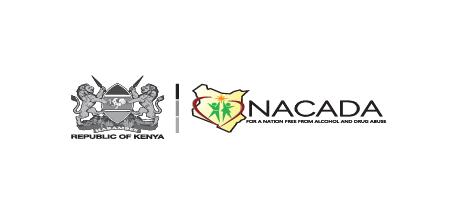 EMPLOYEE ASSISTANCE PROGRAM MONITORING FORMName of institutionReporting quarter 1  2  3  4 1  2  3  4EAP services available In-house clinic/health center/EAP Schedule of external services/providers Hybrid (in-house and external) Other (specify)  In-house clinic/health center/EAP Schedule of external services/providers Hybrid (in-house and external) Other (specify) IndicatorsDetailsRemarksSensitization on available EAP services. If yes, how many employees reached? Yes  No___________Types of problems manifested/identified (Tick all that apply) Low productivity/declining performance/decreasing work quality Lack of attention or focus Poor decision-making Poor judgement Unusual carelessness Unsteady gait Excessive mood swings Appearance of being high, unusually energetic or sedated Repeated lateness Increased absenteeism including unexplained absences Smell of alcohol or tobacco On-the job accident Other (specify) _________________________Identification method used (Tick all that apply) Self-referral Informal referral Formal referral Number of staff/students referred for counsellingNumber of staff/students referred for drug treatment and rehabilitationNumber of staff/students who utilized counselling servicesNumber of staff/students who went for treatment and rehabilitationJob category of staff who went for counselling or treatment and rehabilitation (Tick all that apply) Top Management Middle Management/Station Head Technical Staff Support StaffIssues addressed in EAP (Tick all that apply) Alcohol and drug use Work-related stress Depression or other mental health issues Family issues Personal challenges/difficulties Financial or legal Illness/health problems Other (specify) _________________________Demographics of EAP users:Gender___  males __ femalesAge<10  10 – 18 19 – 25    26 – 35  36 – 45 >45Staff vs dependants__ Staff __Children __SpousesNumber of staff vs dependants receiving after-care services__ Staff __Children __SpousesChallenges (if any) encountered when implementing the EAP1.2.3.4.5.